Памятка«Безопасность при землетрясении»От первых толчков (звенит посуда, падают предметы, осыпается побелка)  до последующих, от которых начнётся разрушение, у вас есть 15-20 сек, чтобы либо покинуть здание, либо относительно безопасно укрыться в нём.Как подготовиться к землетрясению1.Заранее продумайте план действий во время землетрясения при нахождении дома, на работе, в кино, театре, на транспорте и на улице.       2.Держите в одном месте документы;3. В удобном месте храните фонарик, запасные батарейки;4. Имейте постоянный запас воды и продуктов;5. Закрепите шкафы, полки и стеллажи;6. Не храните очень тяжелые вещи на антресолях;7. Научите детей быстро действовать по четкому плану в ваше отсутствие, если землетрясение застанет их дома.Как действовать во время землетрясения*Не поддавайтесь панике, если: слышите нарастающий гул, качаются светильники, падают предметы;                                                                     *Быстро выйдите из здания, взяв документы, деньги и предметы первой необходимости.     *Спускайтесь по лестнице, а не на лифте.  * Выйдя на улицу, перейдите на открытое пространство; Если Вы вынужденно остались в помещении, укройтесь в безопасном месте:           *В дверной проем;           * В углы капитальных стен;           *Под крепким столом;             * Под кроватью.Если с вами дети – укройте их собой.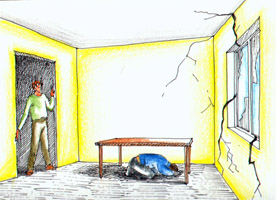 После землетрясения1.Осмотрите себя и окружающих;2.Освободите пострадавших из легкоустранимых завалов;3.Успокойте детей, больных, стариков;4.Если вы пережили землетрясение в помещении: *проверьте водопровод, газовую и электрическую сети. При запахе газа откройте окна и двери, немедленно покиньте помещение и сообщите в аварийную службу. При повреждении водопровода отключите водоснабжение.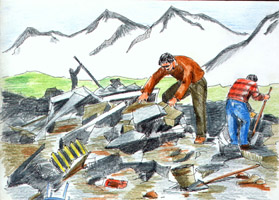 